CLASSIFIED EMPLOYEE 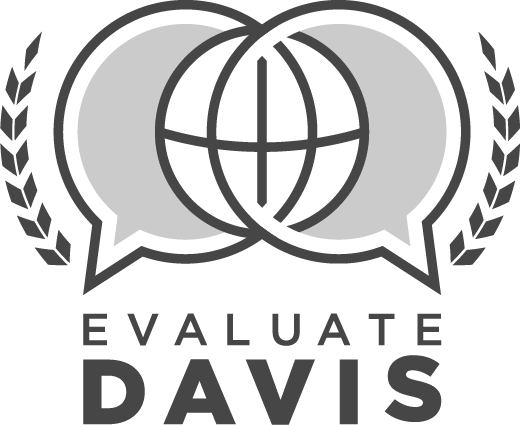 SUMMATIVE EVALUATIONEmployee:Assignment:Employee ID #:Date:School/Department:School Year:SUMMATIVE EVALUATION PRE-CONFERENCETo be completed before employee conferenceSUMMATIVE EVALUATION PRE-CONFERENCETo be completed before employee conferenceSUMMATIVE EVALUATION PRE-CONFERENCETo be completed before employee conferenceSUMMATIVE EVALUATION PRE-CONFERENCETo be completed before employee conferenceSUMMATIVE EVALUATION PRE-CONFERENCETo be completed before employee conferenceSUMMATIVE EVALUATION PRE-CONFERENCETo be completed before employee conferenceSUMMATIVE EVALUATION PRE-CONFERENCETo be completed before employee conferenceSUMMATIVE EVALUATION PRE-CONFERENCETo be completed before employee conference1Sources of evidence: A minimum of 2 sources of evidence must be used in the evaluation Work observation Information from others (phone calls, emails, letters, discussions, etc.) Department checklist or inventory Survey data Data (work order, etc. specify in comments box) Evidence unique to department and/or employee (specify in comments box) Other (specify in comments box)Optional Comments:      Sources of evidence: A minimum of 2 sources of evidence must be used in the evaluation Work observation Information from others (phone calls, emails, letters, discussions, etc.) Department checklist or inventory Survey data Data (work order, etc. specify in comments box) Evidence unique to department and/or employee (specify in comments box) Other (specify in comments box)Optional Comments:      Sources of evidence: A minimum of 2 sources of evidence must be used in the evaluation Work observation Information from others (phone calls, emails, letters, discussions, etc.) Department checklist or inventory Survey data Data (work order, etc. specify in comments box) Evidence unique to department and/or employee (specify in comments box) Other (specify in comments box)Optional Comments:      Sources of evidence: A minimum of 2 sources of evidence must be used in the evaluation Work observation Information from others (phone calls, emails, letters, discussions, etc.) Department checklist or inventory Survey data Data (work order, etc. specify in comments box) Evidence unique to department and/or employee (specify in comments box) Other (specify in comments box)Optional Comments:      Sources of evidence: A minimum of 2 sources of evidence must be used in the evaluation Work observation Information from others (phone calls, emails, letters, discussions, etc.) Department checklist or inventory Survey data Data (work order, etc. specify in comments box) Evidence unique to department and/or employee (specify in comments box) Other (specify in comments box)Optional Comments:      Sources of evidence: A minimum of 2 sources of evidence must be used in the evaluation Work observation Information from others (phone calls, emails, letters, discussions, etc.) Department checklist or inventory Survey data Data (work order, etc. specify in comments box) Evidence unique to department and/or employee (specify in comments box) Other (specify in comments box)Optional Comments:      Sources of evidence: A minimum of 2 sources of evidence must be used in the evaluation Work observation Information from others (phone calls, emails, letters, discussions, etc.) Department checklist or inventory Survey data Data (work order, etc. specify in comments box) Evidence unique to department and/or employee (specify in comments box) Other (specify in comments box)Optional Comments:      2Review of prior evaluations  No or Not Applicable (comments required)  Yes (comments optional)Review of prior evaluations  No or Not Applicable (comments required)  Yes (comments optional)Review of prior evaluations  No or Not Applicable (comments required)  Yes (comments optional)Review of prior evaluations  No or Not Applicable (comments required)  Yes (comments optional)Comments:      	Comments:      	Comments:      	PLANPLANPLANPLANPLANPLANPLANPLAN3(P.1) Works with co-workers and supervisor/s to plan for implementation of department vision and goals(P.1) Works with co-workers and supervisor/s to plan for implementation of department vision and goals(P.1) Works with co-workers and supervisor/s to plan for implementation of department vision and goals(P.1) Works with co-workers and supervisor/s to plan for implementation of department vision and goals(P.1) Works with co-workers and supervisor/s to plan for implementation of department vision and goals(P.1) Works with co-workers and supervisor/s to plan for implementation of department vision and goals(P.1) Works with co-workers and supervisor/s to plan for implementation of department vision and goals Ineffective Moderately Effective Effective Highly Effective Ineffective Moderately Effective Effective Highly EffectiveOptional Comments:      Optional Comments:      Optional Comments:      Optional Comments:      Optional Comments:      4(P.2) Plans and organizes to manage work tasks efficiently(P.2) Plans and organizes to manage work tasks efficiently(P.2) Plans and organizes to manage work tasks efficiently(P.2) Plans and organizes to manage work tasks efficiently(P.2) Plans and organizes to manage work tasks efficiently(P.2) Plans and organizes to manage work tasks efficiently(P.2) Plans and organizes to manage work tasks efficiently Ineffective Moderately Effective Effective Highly Effective Ineffective Moderately Effective Effective Highly EffectiveOptional Comments:      Optional Comments:      Optional Comments:      Optional Comments:      Optional Comments:      5(P.3) Maximizes the use of district resources through effective planning(P.3) Maximizes the use of district resources through effective planning(P.3) Maximizes the use of district resources through effective planning(P.3) Maximizes the use of district resources through effective planning(P.3) Maximizes the use of district resources through effective planning(P.3) Maximizes the use of district resources through effective planning(P.3) Maximizes the use of district resources through effective planning Ineffective Moderately Effective Effective Highly Effective Ineffective Moderately Effective Effective Highly EffectiveOptional Comments:      Optional Comments:      Optional Comments:      Optional Comments:      Optional Comments:      DODODODODODODODO6(D.1) Demonstrates and performs essential job functions with minimal instruction	(D.1) Demonstrates and performs essential job functions with minimal instruction	(D.1) Demonstrates and performs essential job functions with minimal instruction	(D.1) Demonstrates and performs essential job functions with minimal instruction	(D.1) Demonstrates and performs essential job functions with minimal instruction	(D.1) Demonstrates and performs essential job functions with minimal instruction	(D.1) Demonstrates and performs essential job functions with minimal instruction	 Ineffective Moderately Effective Effective Highly Effective Ineffective Moderately Effective Effective Highly EffectiveOptional Comments:      Optional Comments:      Optional Comments:      Optional Comments:      Optional Comments:      7(D.2) Shows initiative and interest in work projects(D.2) Shows initiative and interest in work projects(D.2) Shows initiative and interest in work projects(D.2) Shows initiative and interest in work projects(D.2) Shows initiative and interest in work projects(D.2) Shows initiative and interest in work projects(D.2) Shows initiative and interest in work projects Ineffective Moderately Effective Effective Highly Effective Ineffective Moderately Effective Effective Highly EffectiveOptional Comments:      Optional Comments:      Optional Comments:      Optional Comments:      Optional Comments:      8(D.3) Completes work in a timely manner(D.3) Completes work in a timely manner(D.3) Completes work in a timely manner(D.3) Completes work in a timely manner(D.3) Completes work in a timely manner(D.3) Completes work in a timely manner(D.3) Completes work in a timely manner Ineffective Moderately Effective Effective Highly Effective Ineffective Moderately Effective Effective Highly EffectiveOptional Comments:      Optional Comments:      Optional Comments:      Optional Comments:      Optional Comments:      9(D.4) Uses resources and equipment in a safe and appropriate manner(D.4) Uses resources and equipment in a safe and appropriate manner(D.4) Uses resources and equipment in a safe and appropriate manner(D.4) Uses resources and equipment in a safe and appropriate manner(D.4) Uses resources and equipment in a safe and appropriate manner(D.4) Uses resources and equipment in a safe and appropriate manner(D.4) Uses resources and equipment in a safe and appropriate manner Ineffective Moderately Effective Effective Highly Effective Ineffective Moderately Effective Effective Highly EffectiveOptional Comments:      Optional Comments:      Optional Comments:      Optional Comments:      Optional Comments:      10(D.5) Demonstrates flexibility and good judgment in handling daily routines and emergencies(D.5) Demonstrates flexibility and good judgment in handling daily routines and emergencies(D.5) Demonstrates flexibility and good judgment in handling daily routines and emergencies(D.5) Demonstrates flexibility and good judgment in handling daily routines and emergencies(D.5) Demonstrates flexibility and good judgment in handling daily routines and emergencies(D.5) Demonstrates flexibility and good judgment in handling daily routines and emergencies(D.5) Demonstrates flexibility and good judgment in handling daily routines and emergencies Ineffective Moderately Effective Effective Highly Effective Ineffective Moderately Effective Effective Highly EffectiveOptional Comments:      Optional Comments:      Optional Comments:      Optional Comments:      Optional Comments:      CHECKCHECKCHECKCHECKCHECKCHECKCHECKCHECK11(C.1) Performs work with accuracy and neatness(C.1) Performs work with accuracy and neatness(C.1) Performs work with accuracy and neatness(C.1) Performs work with accuracy and neatness(C.1) Performs work with accuracy and neatness(C.1) Performs work with accuracy and neatness(C.1) Performs work with accuracy and neatness Ineffective Moderately Effective Effective Highly Effective Ineffective Moderately Effective Effective Highly EffectiveOptional Comments:      Optional Comments:      Optional Comments:      Optional Comments:      Optional Comments:      12(C.2) Seeks and uses feedback to guide adjustments for continuous improvement(C.2) Seeks and uses feedback to guide adjustments for continuous improvement(C.2) Seeks and uses feedback to guide adjustments for continuous improvement(C.2) Seeks and uses feedback to guide adjustments for continuous improvement(C.2) Seeks and uses feedback to guide adjustments for continuous improvement(C.2) Seeks and uses feedback to guide adjustments for continuous improvement(C.2) Seeks and uses feedback to guide adjustments for continuous improvement Ineffective Moderately Effective Effective Highly Effective Ineffective Moderately Effective Effective Highly EffectiveOptional Comments:      Optional Comments:      Optional Comments:      Optional Comments:      Optional Comments:      13(C.3) Consistently follows up on requests to ensure problems are solved and needs are met(C.3) Consistently follows up on requests to ensure problems are solved and needs are met(C.3) Consistently follows up on requests to ensure problems are solved and needs are met(C.3) Consistently follows up on requests to ensure problems are solved and needs are met(C.3) Consistently follows up on requests to ensure problems are solved and needs are met(C.3) Consistently follows up on requests to ensure problems are solved and needs are met(C.3) Consistently follows up on requests to ensure problems are solved and needs are met Ineffective Moderately Effective Effective Highly Effective Ineffective Moderately Effective Effective Highly EffectiveOptional Comments:      Optional Comments:      Optional Comments:      Optional Comments:      Optional Comments:      14(C.4) Communicates with supervisor regularly to evaluate performance and project management(C.4) Communicates with supervisor regularly to evaluate performance and project management(C.4) Communicates with supervisor regularly to evaluate performance and project management(C.4) Communicates with supervisor regularly to evaluate performance and project management(C.4) Communicates with supervisor regularly to evaluate performance and project management(C.4) Communicates with supervisor regularly to evaluate performance and project management(C.4) Communicates with supervisor regularly to evaluate performance and project management Ineffective Moderately Effective Effective Highly Effective Ineffective Moderately Effective Effective Highly EffectiveOptional Comments:      Optional Comments:      Optional Comments:      Optional Comments:      Optional Comments:      ENVIRONMENTENVIRONMENTENVIRONMENTENVIRONMENTENVIRONMENTENVIRONMENTENVIRONMENTENVIRONMENT15(E.1) Maintains a safe and orderly work area(E.1) Maintains a safe and orderly work area(E.1) Maintains a safe and orderly work area(E.1) Maintains a safe and orderly work area(E.1) Maintains a safe and orderly work area(E.1) Maintains a safe and orderly work area(E.1) Maintains a safe and orderly work area Ineffective Moderately Effective Effective Highly Effective Ineffective Moderately Effective Effective Highly EffectiveOptional Comments:      Optional Comments:      Optional Comments:      Optional Comments:      Optional Comments:      16(E.2) Fosters a productive environment through effective time management, organization, and appropriate allocation of resources(E.2) Fosters a productive environment through effective time management, organization, and appropriate allocation of resources(E.2) Fosters a productive environment through effective time management, organization, and appropriate allocation of resources(E.2) Fosters a productive environment through effective time management, organization, and appropriate allocation of resources(E.2) Fosters a productive environment through effective time management, organization, and appropriate allocation of resources(E.2) Fosters a productive environment through effective time management, organization, and appropriate allocation of resources(E.2) Fosters a productive environment through effective time management, organization, and appropriate allocation of resources Ineffective Moderately Effective Effective Highly Effective Ineffective Moderately Effective Effective Highly EffectiveOptional Comments:      Optional Comments:      Optional Comments:      Optional Comments:      Optional Comments:      17(E.3) Maintains professional appearance appropriate to duties, tasks, job description, and department expectations(E.3) Maintains professional appearance appropriate to duties, tasks, job description, and department expectations(E.3) Maintains professional appearance appropriate to duties, tasks, job description, and department expectations(E.3) Maintains professional appearance appropriate to duties, tasks, job description, and department expectations(E.3) Maintains professional appearance appropriate to duties, tasks, job description, and department expectations(E.3) Maintains professional appearance appropriate to duties, tasks, job description, and department expectations(E.3) Maintains professional appearance appropriate to duties, tasks, job description, and department expectations Ineffective Moderately Effective Effective Highly Effective Ineffective Moderately Effective Effective Highly EffectiveOptional Comments:      Optional Comments:      Optional Comments:      Optional Comments:      Optional Comments:      18(E.4) Fosters an environment where employees are positive and respectful(E.4) Fosters an environment where employees are positive and respectful(E.4) Fosters an environment where employees are positive and respectful(E.4) Fosters an environment where employees are positive and respectful(E.4) Fosters an environment where employees are positive and respectful(E.4) Fosters an environment where employees are positive and respectful(E.4) Fosters an environment where employees are positive and respectful Ineffective Moderately Effective Effective Highly Effective Ineffective Moderately Effective Effective Highly EffectiveOptional Comments:      Optional Comments:      Optional Comments:      Optional Comments:      Optional Comments:      PROFESSIONALISMPROFESSIONALISMPROFESSIONALISMPROFESSIONALISMPROFESSIONALISMPROFESSIONALISMPROFESSIONALISMPROFESSIONALISM19(PRO.1) Engages in self-reflection and professional learning for continuous growth and expertise(PRO.1) Engages in self-reflection and professional learning for continuous growth and expertise(PRO.1) Engages in self-reflection and professional learning for continuous growth and expertise(PRO.1) Engages in self-reflection and professional learning for continuous growth and expertise(PRO.1) Engages in self-reflection and professional learning for continuous growth and expertise(PRO.1) Engages in self-reflection and professional learning for continuous growth and expertise(PRO.1) Engages in self-reflection and professional learning for continuous growth and expertise Ineffective Moderately Effective Effective Highly Effective Ineffective Moderately Effective Effective Highly EffectiveOptional Comments:      Optional Comments:      Optional Comments:      Optional Comments:      Optional Comments:      20(PRO.2) Collaborates and cultivates positive productive relationships with supervisors, co-workers, school staff, students, and community(PRO.2) Collaborates and cultivates positive productive relationships with supervisors, co-workers, school staff, students, and community(PRO.2) Collaborates and cultivates positive productive relationships with supervisors, co-workers, school staff, students, and community(PRO.2) Collaborates and cultivates positive productive relationships with supervisors, co-workers, school staff, students, and community(PRO.2) Collaborates and cultivates positive productive relationships with supervisors, co-workers, school staff, students, and community(PRO.2) Collaborates and cultivates positive productive relationships with supervisors, co-workers, school staff, students, and community(PRO.2) Collaborates and cultivates positive productive relationships with supervisors, co-workers, school staff, students, and community Ineffective Moderately Effective Effective Highly Effective Ineffective Moderately Effective Effective Highly EffectiveOptional Comments:      Optional Comments:      Optional Comments:      Optional Comments:      Optional Comments:      21(PRO.3) Approaches challenges and changes positively(PRO.3) Approaches challenges and changes positively(PRO.3) Approaches challenges and changes positively(PRO.3) Approaches challenges and changes positively(PRO.3) Approaches challenges and changes positively(PRO.3) Approaches challenges and changes positively(PRO.3) Approaches challenges and changes positively Ineffective Moderately Effective Effective Highly Effective Ineffective Moderately Effective Effective Highly EffectiveOptional Comments:      Optional Comments:      Optional Comments:      Optional Comments:      Optional Comments:      22Adheres to all school, district, and state policies and procedures with consistency.Adheres to all school, district, and state policies and procedures with consistency.Adheres to all school, district, and state policies and procedures with consistency.Adheres to all school, district, and state policies and procedures with consistency.Adheres to all school, district, and state policies and procedures with consistency.Adheres to all school, district, and state policies and procedures with consistency.  No (comments required)  Yes (comments optional)  No (comments required)  Yes (comments optional)Comments:      	Comments:      	Comments:      	Comments:      	23Commendations, Recommendations, Other:      Commendations, Recommendations, Other:      Commendations, Recommendations, Other:      Commendations, Recommendations, Other:      Commendations, Recommendations, Other:      Commendations, Recommendations, Other:      SUMMATIVE EVALUATION CONFERENCETo be completed with employeeSUMMATIVE EVALUATION CONFERENCETo be completed with employeeSUMMATIVE EVALUATION CONFERENCETo be completed with employeeSUMMATIVE EVALUATION CONFERENCETo be completed with employeeSUMMATIVE EVALUATION CONFERENCETo be completed with employeeSUMMATIVE EVALUATION CONFERENCETo be completed with employeeSUMMATIVE EVALUATION CONFERENCETo be completed with employeeSUMMATIVE EVALUATION CONFERENCETo be completed with employeePROFESSIONAL GROWTH PLAN:PROFESSIONAL GROWTH PLAN:PROFESSIONAL GROWTH PLAN:PROFESSIONAL GROWTH PLAN:PROFESSIONAL GROWTH PLAN:PROFESSIONAL GROWTH PLAN:PROFESSIONAL GROWTH PLAN:24Training or Professional Development Review  CompleteTraining or Professional Development Review  CompleteOptional Comments:      	Optional Comments:      	Optional Comments:      	Optional Comments:      	25Professional Contributions   CompleteProfessional Contributions   CompleteList:      	List:      	List:      	List:      	26(PRO.4) Makes professional contributions to department and/or school community(PRO.4) Makes professional contributions to department and/or school community(PRO.4) Makes professional contributions to department and/or school community(PRO.4) Makes professional contributions to department and/or school community(PRO.4) Makes professional contributions to department and/or school community(PRO.4) Makes professional contributions to department and/or school community(PRO.4) Makes professional contributions to department and/or school community Ineffective Moderately Effective Effective Highly Effective Ineffective Moderately Effective Effective Highly EffectiveOptional Comments:      Optional Comments:      Optional Comments:      Optional Comments:      Optional Comments:      REVIEW OF GOALSREVIEW OF GOALSREVIEW OF GOALSREVIEW OF GOALSREVIEW OF GOALSREVIEW OF GOALSREVIEW OF GOALSPerformance Goal #1Performance Goal #1  No progress toward goal  No progress toward goal  Progress made toward goal  Progress made toward goal  Met goalPerformance Goal #2Performance Goal #2  No progress toward goal  No progress toward goal  Progress made toward goal  Progress made toward goal  Met goalEmployee SignatureDateSupervisor SignatureDate